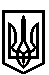 ТРОСТЯНЕЦЬКА СІЛЬСЬКА РАДАСТРИЙСЬКОГО РАЙОНУ ЛЬВІВСЬКОЇ ОБЛАСТІХІV сесія VІІІ скликанняР І Ш Е Н Н Я 06 липня  2021 року                                с. Тростянець			                      ПРОЄКТПро надання дозволу на  розроблення проекту землеустрою щодо відведення в оренду земельної ділянки Дитюку В.З.для сінокосіння в  с. Поляна      Розглянувши заяву Дитюка В.З. про надання дозволу на розроблення проекту землеустрою щодо відведення в оренду земельної ділянки для сінокосіння в с. Поляна, враховуючи висновок постійної комісії сільської ради з питань земельних відносин, будівництва, архітектури, просторового планування, природних ресурсів та екології, відповідно до статей 12, 93, 122, 124, 126 Земельного кодексу України, статті 26 Закону України «Про місцеве самоврядування в Україні», сільська радавирішила:              1. Надати дозвіл на розроблення проекту землеустрою щодо відведення в оренду Дитюку Володимиру Зеновійовичу земельної ділянки площею 0,20га для сінокосіння в                      с. Поляна              2.  Контроль за виконанням рішення покласти на постійну комісію з питань земельних відносин, будівництва, архітектури, просторового планування, природніх ресурсів та екології (голова комісії Т. Дорощук).Сільський голова                                                                                         Михайло ЦИХУЛЯК